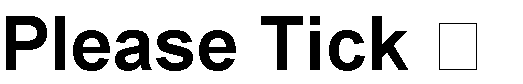 Where a place at The Jubilee Academy is offered, admission would be subject to the acceptance by the commissioner of the terms and conditionscontained within the contract between The Jubilee Academy and the commissioner for the placement of young people at The Jubilee Academy. The Commissioner confirms their acceptance of these terms and conditions, including relating to the payment of fees, by ticking this box.Thank you for your support in advance.Form 1: Jubilee Academy FULL TIME PLACEMENT Referral Form (Key Stage 4: Years 9,10,11)Form 1: Jubilee Academy FULL TIME PLACEMENT Referral Form (Key Stage 4: Years 9,10,11)Form 1: Jubilee Academy FULL TIME PLACEMENT Referral Form (Key Stage 4: Years 9,10,11)Form 1: Jubilee Academy FULL TIME PLACEMENT Referral Form (Key Stage 4: Years 9,10,11)Form 1: Jubilee Academy FULL TIME PLACEMENT Referral Form (Key Stage 4: Years 9,10,11)Form 1: Jubilee Academy FULL TIME PLACEMENT Referral Form (Key Stage 4: Years 9,10,11)Form 1: Jubilee Academy FULL TIME PLACEMENT Referral Form (Key Stage 4: Years 9,10,11)Form 1: Jubilee Academy FULL TIME PLACEMENT Referral Form (Key Stage 4: Years 9,10,11)Form 1: Jubilee Academy FULL TIME PLACEMENT Referral Form (Key Stage 4: Years 9,10,11)Form 1: Jubilee Academy FULL TIME PLACEMENT Referral Form (Key Stage 4: Years 9,10,11) Please complete this form and bring it with you when you attend the Jubilee Academy Referral Panel Meeting. You will   
 also need to complete a Full Time Risk Assessment form and bring this along with student’s behaviour log, attendance 
 data and latest academic report. All of the above information will be used in order inform the decision about the 
 placement. We will notify you with a decision within 48 hours of the meeting. Please complete this form and bring it with you when you attend the Jubilee Academy Referral Panel Meeting. You will   
 also need to complete a Full Time Risk Assessment form and bring this along with student’s behaviour log, attendance 
 data and latest academic report. All of the above information will be used in order inform the decision about the 
 placement. We will notify you with a decision within 48 hours of the meeting. Please complete this form and bring it with you when you attend the Jubilee Academy Referral Panel Meeting. You will   
 also need to complete a Full Time Risk Assessment form and bring this along with student’s behaviour log, attendance 
 data and latest academic report. All of the above information will be used in order inform the decision about the 
 placement. We will notify you with a decision within 48 hours of the meeting. Please complete this form and bring it with you when you attend the Jubilee Academy Referral Panel Meeting. You will   
 also need to complete a Full Time Risk Assessment form and bring this along with student’s behaviour log, attendance 
 data and latest academic report. All of the above information will be used in order inform the decision about the 
 placement. We will notify you with a decision within 48 hours of the meeting. Please complete this form and bring it with you when you attend the Jubilee Academy Referral Panel Meeting. You will   
 also need to complete a Full Time Risk Assessment form and bring this along with student’s behaviour log, attendance 
 data and latest academic report. All of the above information will be used in order inform the decision about the 
 placement. We will notify you with a decision within 48 hours of the meeting. Please complete this form and bring it with you when you attend the Jubilee Academy Referral Panel Meeting. You will   
 also need to complete a Full Time Risk Assessment form and bring this along with student’s behaviour log, attendance 
 data and latest academic report. All of the above information will be used in order inform the decision about the 
 placement. We will notify you with a decision within 48 hours of the meeting. Please complete this form and bring it with you when you attend the Jubilee Academy Referral Panel Meeting. You will   
 also need to complete a Full Time Risk Assessment form and bring this along with student’s behaviour log, attendance 
 data and latest academic report. All of the above information will be used in order inform the decision about the 
 placement. We will notify you with a decision within 48 hours of the meeting. Please complete this form and bring it with you when you attend the Jubilee Academy Referral Panel Meeting. You will   
 also need to complete a Full Time Risk Assessment form and bring this along with student’s behaviour log, attendance 
 data and latest academic report. All of the above information will be used in order inform the decision about the 
 placement. We will notify you with a decision within 48 hours of the meeting. Please complete this form and bring it with you when you attend the Jubilee Academy Referral Panel Meeting. You will   
 also need to complete a Full Time Risk Assessment form and bring this along with student’s behaviour log, attendance 
 data and latest academic report. All of the above information will be used in order inform the decision about the 
 placement. We will notify you with a decision within 48 hours of the meeting. Please complete this form and bring it with you when you attend the Jubilee Academy Referral Panel Meeting. You will   
 also need to complete a Full Time Risk Assessment form and bring this along with student’s behaviour log, attendance 
 data and latest academic report. All of the above information will be used in order inform the decision about the 
 placement. We will notify you with a decision within 48 hours of the meeting.Student NameYear GroupCLACLAEthnicityEthnicityReligionPupil PremiumFSMFSMPlease indicate which of the lead criteria for admission the student meets:Please indicate which of the lead criteria for admission the student meets:TickPlease indicate whether the student is displaying any of the following behaviours: (Continued)Please indicate whether the student is displaying any of the following behaviours: (Continued)Please indicate whether the student is displaying any of the following behaviours: (Continued)Please indicate whether the student is displaying any of the following behaviours: (Continued)TickIncreasing number of internal exclusions for persistent disruptive behaviourIncreasing number of internal exclusions for persistent disruptive behaviourNot talkingNot talkingNot talkingNot talkingA Level of disengagement is placing the student at risk of fixed term exclusionA Level of disengagement is placing the student at risk of fixed term exclusionHidingHidingHidingHidingInability  to  cope  effectively  which  is  placing  the student at risk of fixed term exclusionInability  to  cope  effectively  which  is  placing  the student at risk of fixed term exclusionDifficulty establishing friendshipsDifficulty establishing friendshipsDifficulty establishing friendshipsDifficulty establishing friendshipsProlonged  school  absence,  including  for  medical reasonsProlonged  school  absence,  including  for  medical reasonsDifficulty maintaining friendshipsDifficulty maintaining friendshipsDifficulty maintaining friendshipsDifficulty maintaining friendshipsInsufficient or inconsistent attendanceInsufficient or inconsistent attendanceNeeds seclusion at lunch/break timeNeeds seclusion at lunch/break timeNeeds seclusion at lunch/break timeNeeds seclusion at lunch/break timeUnsuccessful managed move to another mainstream schoolUnsuccessful managed move to another mainstream schoolHighly irritableHighly irritableHighly irritableHighly irritableExperiencing/has  experienced  recent  bullying  (may include cyber-bullying)Experiencing/has  experienced  recent  bullying  (may include cyber-bullying)InattentiveInattentiveInattentiveInattentiveStudent  has  been  exposed  to  CP  issues:  (Please Specify)Student  has  been  exposed  to  CP  issues:  (Please Specify)ImpulsiveImpulsiveImpulsiveImpulsiveStudent is vulnerable to, or at risk of, possible abuse: (please specify)Student is vulnerable to, or at risk of, possible abuse: (please specify)AnxiousAnxiousAnxiousAnxiousRecent Family CrisisRecent Family CrisisExcessive fidgetingExcessive fidgetingExcessive fidgetingExcessive fidgetingStudent is struggling to cope with the curriculum and organisation of the school due to additional needsStudent is struggling to cope with the curriculum and organisation of the school due to additional needsHighly disruptiveHighly disruptiveHighly disruptiveHighly disruptiveThrowing of objectsThrowing of objectsThrowing of objectsThrowing of objectsShoutingShoutingShoutingShoutingLeaves classroom without permissionLeaves classroom without permissionLeaves classroom without permissionLeaves classroom without permissionAttention seeking behaviourAttention seeking behaviourAttention seeking behaviourAttention seeking behaviourBehaviour  displayed  across  both  the  school  and home settingBehaviour  displayed  across  both  the  school  and home settingBehaviour  displayed  across  both  the  school  and home settingBehaviour  displayed  across  both  the  school  and home settingSmokes cigarettesSmokes cigarettesSmokes cigarettesSmokes cigarettesIf   the  student  is  displaying/experiencing   any  of   the following you will need to contact us:Drug/alcohol misuse: (possible/definite)Gang affiliation: (possible/definite)Sexualised behaviourIn danger of exploitationVictim  of/concern  regarding  possibility  of  Female  Genital Mutilation (FGM)/Forced MarriageExploring sexual/gender IdentityNumber of a) Internal exclusions and b) fixed term external exclusions with number of days/reasons: *attach extra sheet if necessaryNumber of a) Internal exclusions and b) fixed term external exclusions with number of days/reasons: *attach extra sheet if necessaryNumber of a) Internal exclusions and b) fixed term external exclusions with number of days/reasons: *attach extra sheet if necessaryNumber of a) Internal exclusions and b) fixed term external exclusions with number of days/reasons: *attach extra sheet if necessaryNumber of a) Internal exclusions and b) fixed term external exclusions with number of days/reasons: *attach extra sheet if necessaryNumber of a) Internal exclusions and b) fixed term external exclusions with number of days/reasons: *attach extra sheet if necessaryNumber of a) Internal exclusions and b) fixed term external exclusions with number of days/reasons: *attach extra sheet if necessaryNumber of a) Internal exclusions and b) fixed term external exclusions with number of days/reasons: *attach extra sheet if necessaryNumber of a) Internal exclusions and b) fixed term external exclusions with number of days/reasons: *attach extra sheet if necessaryNumber of a) Internal exclusions and b) fixed term external exclusions with number of days/reasons: *attach extra sheet if necessaryNumber of a) Internal exclusions and b) fixed term external exclusions with number of days/reasons: *attach extra sheet if necessaryNumber of a) Internal exclusions and b) fixed term external exclusions with number of days/reasons: *attach extra sheet if necessaryNumber of a) Internal exclusions and b) fixed term external exclusions with number of days/reasons: *attach extra sheet if necessaryInternal/ External?Number of days:Reasons:Reasons:Reasons:Reasons:Reasons:Reasons:Reasons:Reasons:Reasons:Reasons:Reasons:To ensure curriculum continuity, including in teaching and learning please bring the following information:To ensure curriculum continuity, including in teaching and learning please bring the following information:To ensure curriculum continuity, including in teaching and learning please bring the following information:To ensure curriculum continuity, including in teaching and learning please bring the following information:To ensure curriculum continuity, including in teaching and learning please bring the following information:To ensure curriculum continuity, including in teaching and learning please bring the following information:To ensure curriculum continuity, including in teaching and learning please bring the following information:To ensure curriculum continuity, including in teaching and learning please bring the following information:To ensure curriculum continuity, including in teaching and learning please bring the following information:To ensure curriculum continuity, including in teaching and learning please bring the following information:To ensure curriculum continuity, including in teaching and learning please bring the following information:To ensure curriculum continuity, including in teaching and learning please bring the following information:To ensure curriculum continuity, including in teaching and learning please bring the following information:The student’s current grades/levelsThe student’s current grades/levelsThe student’s current grades/levelsThe student’s current grades/levelsThe student’s current grades/levelsThe student’s current grades/levelsThe student’s current grades/levelsThe student’s current grades/levelsThe student’s current grades/levelsThe student’s current grades/levelsThe student’s current grades/levelsThe student’s current grades/levelsThe student’s current grades/levelsEnglish:English:English:English:English:Maths:Maths:Maths:Science:Science:Science:Science:Science:The student’s end of KS2 attainment levelsThe student’s end of KS2 attainment levelsThe student’s end of KS2 attainment levelsThe student’s end of KS2 attainment levelsThe student’s end of KS2 attainment levelsThe student’s end of KS2 attainment levelsThe student’s end of KS2 attainment levelsThe student’s end of KS2 attainment levelsThe student’s end of KS2 attainment levelsThe student’s end of KS2 attainment levelsThe student’s end of KS2 attainment levelsThe student’s end of KS2 attainment levelsThe student’s end of KS2 attainment levelsEnglish:English:English:English:English:Maths:Maths:Maths:Science:Science:Science:Science:Science:Student’s StrengthsStudent’s StrengthsStudent’s StrengthsStudent’s StrengthsStudent’s StrengthsStudent’s InterestsStudent’s InterestsStudent’s InterestsStudent’s AspirationsStudent’s AspirationsStudent’s AspirationsStudent’s AspirationsStudent’s AspirationsDetails of Special Educational Needs or disabilitiesDetails of Special Educational Needs or disabilitiesDetails of Special Educational Needs or disabilitiesDetails of Special Educational Needs or disabilitiesDetails of Special Educational Needs or disabilitiesDetails of Special Educational Needs or disabilitiesDetails of Special Educational Needs or disabilitiesDetails of Special Educational Needs or disabilitiesDetails of Special Educational Needs or disabilitiesDetails of Special Educational Needs or disabilitiesDetails of Special Educational Needs or disabilitiesDetails of Special Educational Needs or disabilitiesDetails of Special Educational Needs or disabilitiesKKKSEMHSEMHSEMHLow non-verbal reasoningLow non-verbal reasoningLow non-verbal reasoningLow non-verbal reasoningSSSODDODDODDOther: please specifyOther: please specifyADHDADHDADHDOCDOCDOCDASDASDASDLow verbal reasoningLow verbal reasoningLow verbal reasoningProvision Map ProvidedProvision Map ProvidedProvision Map ProvidedProvision Map ProvidedCAMHS referralCAMHS referralCAMHS referralCAMHS referralCAMHS referralCAMHS referralCAMHS referralCAMHS referralCAMHS referralCAMHS referralYESNONOKnown to Social ServicesKnown to Social ServicesKnown to Social ServicesKnown to Social ServicesKnown to Social ServicesKnown to Social ServicesKnown to Social ServicesKnown to Social ServicesKnown to Social ServicesKnown to Social ServicesYESNONOCINCINCINCINCINCINCINCINCINCINYESNONOCPCPCPCPCPCPCPCPCPCPYESNONOYOTYOTYOTYOTYOTYOTYOTYOTYOTYOTYESNONOEISEISEISEISEISEISEISEISEISEISYESNONOOther Agencies: (Please Specify)Other Agencies: (Please Specify)Other Agencies: (Please Specify)Other Agencies: (Please Specify)Other Agencies: (Please Specify)Other Agencies: (Please Specify)Other Agencies: (Please Specify)Other Agencies: (Please Specify)Other Agencies: (Please Specify)Other Agencies: (Please Specify)YESNONOSocial Worker + Contact Details:Social Worker + Contact Details:Social Worker + Contact Details:Social Worker + Contact Details:Social Worker + Contact Details:Social Worker + Contact Details:Other Agency + Contact Details:Other Agency + Contact Details:Other Agency + Contact Details:Other Agency + Contact Details:Other Agency + Contact Details:Other Agency + Contact Details:Other Agency + Contact Details:Referred by:Referred by:Referred by:Referred by:Referred by:Role:Role:Role:Role:Signed:Signed:Signed:Signed:Headteacher:Headteacher:Headteacher:Headteacher:Headteacher:Headteacher:Signed:Signed:Signed:Signed:Date:Date:Date:Email Address of Home School Link Colleague:Email Address of Home School Link Colleague:Email Address of Home School Link Colleague:Email Address of Home School Link Colleague:Email Address of Home School Link Colleague:Email Address of Home School Link Colleague:Email Address of Home School Link Colleague:Email Address of Home School Link Colleague:Email Address of Home School Link Colleague:Email Address of Home School Link Colleague:Contact Number:Contact Number:Contact Number: